SACRAMENTO CITY UNIFIED SCHOOL DISTRICT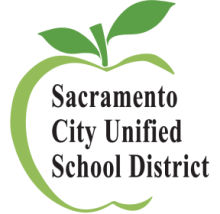 California High School Exit Examination (CAHSEE)Waiver of Test Passage for Students with DisabilitiesAttach to this cover sheet the following:An IEP or Section 504 Plan reviewed and approved by the student’s IEP team and parent dated prior to the exam that indicates all of the accommodations and/or modifications that the student needs to access and participate in statewide assessments; andA certified Graduation Summary/Transcript showing sufficient high school level coursework (either satisfactorily completed or in progress) in a high-school level curriculum sufficient to have gained the skills and knowledge otherwise needed to pass the CAHSEE; andA copy of the CAHSEE Student and Parent Report showing “equivalent of a passing score”. I certify that the student attained the equivalent of a passing score upon completing the English language arts and/or mathematics sections of the CAHSEE using a modification that has been determined to “fundamentally alter what the test measures”.  (Attach copy of the student’s CAHSEE score report)“Equivalent of a passing score”  (350 or more points):     ELA		 MATHPrincipal’s Signature: 		 	Date:	This document is confidential and may not be shared with third parties without written parental consent unless the disclosure meets one of the exceptions to FERPA’s general consent requirement.  (See 34 CFR §§ 99 et seq.)7/1/11Student’s Name:ID #:Principal’s Name: School of Attendance: